Ikolovich Viktor KonstantinovichExperience:Position applied for: 3rd EngineerDate of birth: 27.02.1989 (age: 28)Citizenship: UkraineResidence permit in Ukraine: YesCountry of residence: UkraineCity of residence: OdessaPermanent address: Stroganova 3/5Contact Tel. No: +38 (048) 731-28-08 / +38 (063) 525-20-72E-Mail: winyy@mail.ruSkype: winyyyyU.S. visa: NoE.U. visa: NoUkrainian biometric international passport: Not specifiedDate available from: 30.08.2021English knowledge: GoodMinimum salary: 1000 $ per month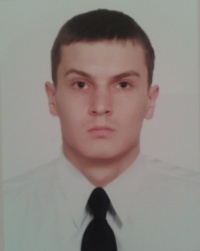 PositionFrom / ToVessel nameVessel typeDWTMEBHPFlagShipownerCrewingOiler13.09.2014-22.04.2015Pacific FutureBulk Carrier3100B&W15000QatarAmadeyEngine Cadet04.01.2013-20.05.2013Santa ROsaContainer Ship31000B&W L60 MC-C25000SingapureSea Land AgencyEngine Cadet01.07.2012-05.11.2012Capitan VilanoContainer Ship38000B&W 7/70 MC-C17810Antigua BarbudaSea Land Agency